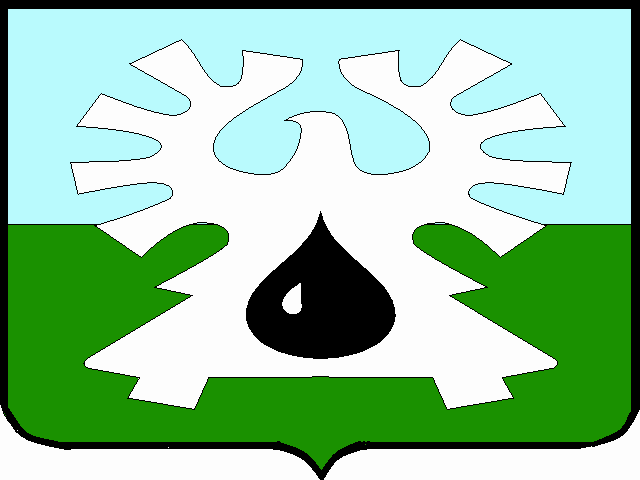 МУНИЦИПАЛЬНОЕ ОБРАЗОВАНИЕ ГОРОД УРАЙХанты-Мансийский автономный округ - ЮграАДМИНИСТРАЦИИ ГОРОДА УРАЙПОСТАНОВЛЕНИЕот ________________ 	№ ________О внесении изменений в муниципальную программу «Развитие физической культуры, спорта и туризма в городе Урай» на 2019-2030 годыВ соответствии со статьей 179 Бюджетного кодекса Российской Федерации,  Федеральными Законами от 28.06.2014 № 172 «О стратегическом планировании в Российской Федерации», от 06.10.2003 №131-ФЗ «Об общих принципах организации местного самоуправления в Российской Федерации», постановлением администрации города Урай от 26.04.2017 №1085 «О муниципальных программах муниципального образования городской округ город Урай»:1. Внести изменения в муниципальную программу «Развитие физической культуры, спорта и туризма в городе Урай» на 2019-2030 годы, утвержденную постановлением администрации города Урай от 25.09.2018 №2470, изложив ее в новой редакции согласно приложению.2. Опубликовать постановление в газете «Знамя», разместить на официальном сайте органов местного самоуправления города Урай в информационно-телекоммуникационной сети «Интернет» и в федеральной информационной системе стратегического планирования.3. Постановление вступает в силу с 01.01.2019.4. Контроль за выполнением постановления возложить на заместителя главы города Урай С.В. Круглову. Глава города Урай 	А.В.ИвановПриложение к постановлению администрации города Урайот _____________ № ________«Муниципальная программа «Развитие физической культуры, спорта и туризма в городе Урай» на 2019-2030 годыПаспорт муниципальной программыРаздел 1 «О стимулировании инвестиционной и инновационной деятельности, развитие конкуренции и негосударственного сектора экономики».1.1. «Формирование благоприятной деловой среды».В рамках реализации муниципальной программы мероприятий по формированию благоприятной деловой среды не предусмотрено.1.2. «Инвестиционные проекты».В настоящее время ведется строительство спортивного объекта «Крытый каток в городе Урай». Финансирование осуществляется за счет средств внебюджетных источников. Информация отражена в таблице 6 к муниципальной программе.1.3. «Развитие конкуренции».В рамках реализации муниципальной программы мероприятия по развитию конкуренции осуществляются в соответствии с распоряжением Правительства Ханты-Мансийского автономного округа – Югры от 10 июля 2015 года №387-рп «О перечне приоритетных и социально значимых рынков товаров и услуг, плане мероприятий («дорожной карте») по содействию развитию конкуренции в Ханты-Мансийском автономном округе - Югре и признании утратившим силу распоряжения Правительства Ханты-Мансийского автономного округа – Югры от 4 июля 2014 года № 382-рп «О плане мероприятий («дорожной карте») «развитие конкуренции в Ханты-Мансийском автономном округе – Югре», в частности путем создания и ведения реестра физкультурно-спортивных организаций.Раздел 2 «Механизм реализации муниципальной программы».Механизм реализации муниципальной программы включает разработку и принятие нормативных правовых актов города Урай, необходимых для ее выполнения, своевременное уточнение перечня программных мероприятий, объема финансирования на очередной финансовый год и плановый период с уточнением затрат по программным мероприятиям, корректировку плановых значений целевых показателей на основании мониторинга фактически достигнутых целевых показателей реализации муниципальной программы, уточнения, связанные с изменениями внешней среды, с учетом результатов проводимых в городе Урай социологических исследований, а также информирование общественности о финансировании, ходе и результатах реализации муниципальной программы, посредством размещения информации на официальном сайте органов местного самоуправления города Урай в информационно-телекоммуникационной сети «Интернет».Должностные лица - ответственные исполнители муниципальной программы, соисполнители муниципальной программы несут персональную ответственность за своевременное и качественное исполнение мероприятий и достижение целевых показателей. Механизм взаимодействия ответственного исполнителя и соисполнителей муниципальной программы, распределения полномочий, осуществления контроля за ходом реализации муниципальной программы установлен Порядком принятия решения о разработке муниципальных программ муниципального образования городской округ город Урай, их формирования, утверждения, корректировки и реализации, утвержденным постановлением администрации города Урай от 26.04.2017 №1085.Реализация мероприятий муниципальной программы осуществляется с учетом технологий бережливого производства и метода проектного управления. Для реализации отдельных мероприятий муниципальной программы формируются соответствующие муниципальные задания подведомственным муниципальным учреждениям.Перечень возможных рисков при реализации муниципальной программы и мер по их преодолению приведен в Таблице 5 муниципальной программы.Таблица 1Целевые показатели муниципальной программы<1> Указ Президента Российской Федерации от 07.05.2018 № 204 «О национальных целях и стратегических задачах развития Российской Федерации на период до 2024 года»<2> Портфель проектов «Демография»<3> Постановление Правительства Ханты-Мансийского автономного округа – Югры от 05.10.2018 № 342-п «О государственной программе Ханты-Мансийского автономного округа – Югры «Развитие физической культуры и спорта» Методика расчета целевых показателей муниципальной программыТаблица 1.1Таблица 2Перечень основных мероприятий муниципальной программыТаблица 3Портфели проектов и проекты, направленные в том числе на реализацию национальных и федеральных проектов Российской ФедерацииТаблица 4Характеристика основных мероприятий муниципальной программы, их связь с целевыми показателямиТаблица 5Перечень возможных рисков при реализации муниципальной программы и мер по их преодолениюТаблица 6Перечень объектов капитального строительства».1.Наименование муниципальной программы«Развитие физической культуры, спорта и туризма в городе Урай» на 2019-2030 годы2.Дата утверждения муниципальной программы (наименование и номер соответствующего нормативного правового акта)постановление администрации города Урай от 25.09.2018 №2470 «Об утверждении муниципальной программы «Развитие физической культуры, спорта и туризма в городе Урай» на 2019-2030 годы»3.Куратор муниципальной программызаместитель главы города Урай, курирующий направления социальной политики4.Ответственный исполнитель муниципальной программы управление по физической культуре, спорту и туризму администрации города Урай.5.Соисполнители муниципальной программы1) муниципальное автономное учреждение дополнительного образования «Детско-юношеская спортивная школа «Старт» (далее - МАУ ДО ДЮСШ «Старт»);2) муниципальное автономное учреждение дополнительного образования «Детско-юношеская спортивная школа «Звезды Югры» (далее - МАУ ДО ДЮСШ «Звезды Югры»);3) управление по культуре и социальным вопросам администрации города Урай;4) пресс-служба администрации города Урай;5) муниципальное казенное учреждение «Управление капитального строительства города Урай».6.Цели муниципальной программы1) создание условий для обеспечения жителей возможностью систематически заниматься физической культурой и спортом, массовым спортом, в том числе повышения уровня обеспеченности населения объектами спорта, а также создание условий для развития детско-юношеского спорта, системы отбора и подготовки спортивного резерва;2) создание условий для развития внутреннего и въездного туризма на территории города Урай.7.Задачи муниципальной программы1) повышение мотивации жителей к регулярным занятиям физической культурой и спортом, массовым спортом и ведению здорового образа жизни;2) развитие инфраструктуры физической культуры и спорта;3) развитие и совершенствование внутреннего и въездного туризма; а также обеспечение информационно-рекламного сопровождения туристической отрасли.8.Подпрограммы муниципальной программы1) Подпрограмма I «Развитие физической культуры и спорта в городе Урай»;2) Подпрограмма II «Создание условий для развития туризма в городе Урай».9.Наименование портфеля проектов, проекта, направленных в том числе на реализацию в городе Урай национальных проектов (программ)  Российской Федерации1) портфель проектов «Демография»;2) муниципальный проект «Крытый каток в г. Урай»10.Целевые показатели муниципальной программы1) увеличение доли граждан, систематически занимающихся физической культурой и спортом от 36,5% до 57,6%;2) увеличение доли детей и молодежи, систематически занимающихся физической культурой и спортом, в общей численности детей и молодежи от 77,2% до 84,0%;3) увеличение доли граждан среднего возраста, систематически занимающихся физической культурой и спортом, в общей численности граждан среднего возраста от 21,6% до 53,5%;4) увеличение доли граждан старшего возраста, систематически занимающихся физической культурой и спортом в общей численности граждан старшего возраста от 5,2% до 8,5%;5) увеличение доли граждан, занимающихся физической культурой и спортом по месту работы, в общей численности населения, занятого в экономике от 24,0% до 31,7%;6) увеличение доли обучающихся, систематически занимающихся физической культурой и спортом, в общей численности обучающихся от 72,0% до 81,6%;7) увеличение доли лиц с ограниченными возможностями здоровья и инвалидов, систематически занимающихся физической культурой и спортом, в общей численности данной категории населения от 14,1% до 21,1%;8) увеличение доли граждан, выполнивших нормативы Всероссийского физкультурно-спортивного комплекса «Готов к труду и обороне» (ГТО), в общей численности населения, принявшего участие в сдаче нормативов Всероссийского физкультурно-спортивного комплекса «Готов к труду и обороне» (ГТО) от 30,0% до 43,0%;8.1) из них учащихся и студентов от 50,0% до 73,0%;9) увеличение доли занимающихся по программам спортивной подготовки в организациях ведомственной принадлежности физической культуры и спорта, в общем количестве занимающихся в организациях ведомственной принадлежности физической культуры и спорта от 47,7% до 78,4%;10) увеличение уровня обеспеченности граждан спортивными сооружениями исходя из единовременной пропускной способности объектов спорта от 47,2% до 57,0%;11) увеличение численности туристов, размещенных в коллективных средствах размещения от 3100 человек до 4000 человек;12) увеличение количества туристических маршрутов от 5 ед. до 10 ед.11.Сроки реализации муниципальной программы2019-2030 годы12.Параметры финансового обеспечения муниципальной программы1. Источник финансового обеспечения муниципальной программы бюджет муниципального образования городской округ город Урай, бюджет Ханты-Мансийского автономного округа – Югры.2. Для реализации Программы всего необходимо:1) на 2019 год – 236 650,7 тыс. рублей2) на 2020 год – 286 743,6 тыс. рублей3) на 2021 год – 134 909,4 тыс. рублей4) на 2022 год – 147 809,4 тыс. рублей5) на 2023 год – 134 909,4 тыс. рублей6) на 2024 год – 134 909,4 тыс. рублей7) на 2025 год – 134 909,4 тыс. рублей8) на 2026 год – 134 909,4 тыс. рублей9) на 2027 год – 134 909,4 тыс. рублей10) на 2028 год – 134 909,4 тыс. рублей11) на 2029 год – 134 909,4 тыс. рублей12) на 2030 год – 134 909,4 тыс. рублей13.Параметры финансового обеспечения портфеля проектов, проекта, направленных в том числе на реализацию в Ханты-Мансийском автономном округе – Югре национальных проектов (программ)  Российской ФедерацииВсего 229 000,0 тыс. рублей, в том числе:1) на 2019 год – 100 000,0 тыс. рублей2) на 2020 год – 129 000,0 тыс. рублей№ п/пНаименование показателяЕд. изм.Базовый показатель на начало реализации муниципальной программыЗначение показателя по годамЗначение показателя по годамЗначение показателя по годамЗначение показателя по годамЗначение показателя по годамЗначение показателя по годамЗначение показателя по годамЗначение показателя по годамЗначение показателя по годамЗначение показателя по годамЗначение показателя по годамЗначение показателя по годамЦелевое значение показателя на момент окончания действия муниципальной программы№ п/пНаименование показателяЕд. изм.Базовый показатель на начало реализации муниципальной программы2019202020212022202320242025202620272028202920301.Цель 1. Создание условий для обеспечения жителей возможностью систематически заниматься физической культурой и спортом, массовым спортом, в том числе повышении уровня обеспеченности населения объектами спорта, а также создание условий для развития детско-юношеского спорта, системы отбора и подготовки спортивного резерва.Цель 1. Создание условий для обеспечения жителей возможностью систематически заниматься физической культурой и спортом, массовым спортом, в том числе повышении уровня обеспеченности населения объектами спорта, а также создание условий для развития детско-юношеского спорта, системы отбора и подготовки спортивного резерва.Цель 1. Создание условий для обеспечения жителей возможностью систематически заниматься физической культурой и спортом, массовым спортом, в том числе повышении уровня обеспеченности населения объектами спорта, а также создание условий для развития детско-юношеского спорта, системы отбора и подготовки спортивного резерва.Цель 1. Создание условий для обеспечения жителей возможностью систематически заниматься физической культурой и спортом, массовым спортом, в том числе повышении уровня обеспеченности населения объектами спорта, а также создание условий для развития детско-юношеского спорта, системы отбора и подготовки спортивного резерва.Цель 1. Создание условий для обеспечения жителей возможностью систематически заниматься физической культурой и спортом, массовым спортом, в том числе повышении уровня обеспеченности населения объектами спорта, а также создание условий для развития детско-юношеского спорта, системы отбора и подготовки спортивного резерва.Цель 1. Создание условий для обеспечения жителей возможностью систематически заниматься физической культурой и спортом, массовым спортом, в том числе повышении уровня обеспеченности населения объектами спорта, а также создание условий для развития детско-юношеского спорта, системы отбора и подготовки спортивного резерва.Цель 1. Создание условий для обеспечения жителей возможностью систематически заниматься физической культурой и спортом, массовым спортом, в том числе повышении уровня обеспеченности населения объектами спорта, а также создание условий для развития детско-юношеского спорта, системы отбора и подготовки спортивного резерва.Цель 1. Создание условий для обеспечения жителей возможностью систематически заниматься физической культурой и спортом, массовым спортом, в том числе повышении уровня обеспеченности населения объектами спорта, а также создание условий для развития детско-юношеского спорта, системы отбора и подготовки спортивного резерва.Цель 1. Создание условий для обеспечения жителей возможностью систематически заниматься физической культурой и спортом, массовым спортом, в том числе повышении уровня обеспеченности населения объектами спорта, а также создание условий для развития детско-юношеского спорта, системы отбора и подготовки спортивного резерва.Цель 1. Создание условий для обеспечения жителей возможностью систематически заниматься физической культурой и спортом, массовым спортом, в том числе повышении уровня обеспеченности населения объектами спорта, а также создание условий для развития детско-юношеского спорта, системы отбора и подготовки спортивного резерва.Цель 1. Создание условий для обеспечения жителей возможностью систематически заниматься физической культурой и спортом, массовым спортом, в том числе повышении уровня обеспеченности населения объектами спорта, а также создание условий для развития детско-юношеского спорта, системы отбора и подготовки спортивного резерва.Цель 1. Создание условий для обеспечения жителей возможностью систематически заниматься физической культурой и спортом, массовым спортом, в том числе повышении уровня обеспеченности населения объектами спорта, а также создание условий для развития детско-юношеского спорта, системы отбора и подготовки спортивного резерва.Цель 1. Создание условий для обеспечения жителей возможностью систематически заниматься физической культурой и спортом, массовым спортом, в том числе повышении уровня обеспеченности населения объектами спорта, а также создание условий для развития детско-юношеского спорта, системы отбора и подготовки спортивного резерва.Цель 1. Создание условий для обеспечения жителей возможностью систематически заниматься физической культурой и спортом, массовым спортом, в том числе повышении уровня обеспеченности населения объектами спорта, а также создание условий для развития детско-юношеского спорта, системы отбора и подготовки спортивного резерва.Цель 1. Создание условий для обеспечения жителей возможностью систематически заниматься физической культурой и спортом, массовым спортом, в том числе повышении уровня обеспеченности населения объектами спорта, а также создание условий для развития детско-юношеского спорта, системы отбора и подготовки спортивного резерва.Цель 1. Создание условий для обеспечения жителей возможностью систематически заниматься физической культурой и спортом, массовым спортом, в том числе повышении уровня обеспеченности населения объектами спорта, а также создание условий для развития детско-юношеского спорта, системы отбора и подготовки спортивного резерва.1.1Задача 1. Повышение мотивации жителей к регулярным занятиям физической культурой и спортом, массовым спортом и ведению здорового образа жизни.Задача 1. Повышение мотивации жителей к регулярным занятиям физической культурой и спортом, массовым спортом и ведению здорового образа жизни.Задача 1. Повышение мотивации жителей к регулярным занятиям физической культурой и спортом, массовым спортом и ведению здорового образа жизни.Задача 1. Повышение мотивации жителей к регулярным занятиям физической культурой и спортом, массовым спортом и ведению здорового образа жизни.Задача 1. Повышение мотивации жителей к регулярным занятиям физической культурой и спортом, массовым спортом и ведению здорового образа жизни.Задача 1. Повышение мотивации жителей к регулярным занятиям физической культурой и спортом, массовым спортом и ведению здорового образа жизни.Задача 1. Повышение мотивации жителей к регулярным занятиям физической культурой и спортом, массовым спортом и ведению здорового образа жизни.Задача 1. Повышение мотивации жителей к регулярным занятиям физической культурой и спортом, массовым спортом и ведению здорового образа жизни.Задача 1. Повышение мотивации жителей к регулярным занятиям физической культурой и спортом, массовым спортом и ведению здорового образа жизни.Задача 1. Повышение мотивации жителей к регулярным занятиям физической культурой и спортом, массовым спортом и ведению здорового образа жизни.Задача 1. Повышение мотивации жителей к регулярным занятиям физической культурой и спортом, массовым спортом и ведению здорового образа жизни.Задача 1. Повышение мотивации жителей к регулярным занятиям физической культурой и спортом, массовым спортом и ведению здорового образа жизни.Задача 1. Повышение мотивации жителей к регулярным занятиям физической культурой и спортом, массовым спортом и ведению здорового образа жизни.Задача 1. Повышение мотивации жителей к регулярным занятиям физической культурой и спортом, массовым спортом и ведению здорового образа жизни.Задача 1. Повышение мотивации жителей к регулярным занятиям физической культурой и спортом, массовым спортом и ведению здорового образа жизни.Задача 1. Повышение мотивации жителей к регулярным занятиям физической культурой и спортом, массовым спортом и ведению здорового образа жизни.1.1.1Доля граждан, систематически занимающиеся физической культурой и спортом <1>%36,543,047,050,053,055,057,057,157,257,357,457,557,657,61.1.2Доля детей и молодежи, систематически занимающихся физической культурой и спортом, в общей численности детей и молодежи <2>%77,278,579,180,081,282,183,283,583,683,783,883,984,084,01.1.3Доля граждан среднего возраста, систематически занимающихся физической культурой и спортом, в общей численности граждан среднего возраста <2>%21,627,233,339,844,448,852,653,053,153,253,353,553,553,51.1.4Доля граждан старшего возраста, систематически занимающихся физической культурой и спортом в общей численности граждан старшего возраста <2>%5,25,66,06,56,97,27,78,08,18,28,38,48,58,51.1.5Доля граждан, занимающихся физической культурой и спортом по месту работы, в общей численности населения, занятого в экономике%24,026,530,130,330,530,831,031,231,331,431,531,631,731,71.1.6Доля обучающихся, систематически занимающихся физической культурой и спортом, в общей численности обучающихся%72,076,080,080,280,580,881,081,181,281,381,481,581,681,61.1.7Доля лиц с ограниченными возможностями здоровья и инвалидов, систематически занимающихся физической культурой и спортом, в общей численности данной категории населения <3>%14,115,319,619,820,020,220,420,620,720,820,921,021,121,11.1.8Доля граждан, выполнивших нормативы Всероссийского физкультурно-спортивного комплекса «Готов к труду и обороне» (ГТО), в общей численности населения, принявшего участие в сдаче нормативов Всероссийского физкультурно-спортивного комплекса «Готов к труду и обороне» (ГТО) <3>%30,035,040,040,541,041,542,042,542,642,742,842,943,043,01.1.8.1из них учащихся и студентов, <3>%50,060,070,070,571,071,572,072,572,672,772,872,973,073,01.1.9Доля занимающихся по программам спортивной подготовки в организациях ведомственной принадлежности физической культуры и спорта, в общем количестве занимающихся в организациях ведомственной принадлежности физической культуры и спорта <2>%47,750,756,161,566,972,377,777,978,078,178,278,378,478,41.2Задача 2.Развитие инфраструктуры физической культуры и спортаЗадача 2.Развитие инфраструктуры физической культуры и спортаЗадача 2.Развитие инфраструктуры физической культуры и спортаЗадача 2.Развитие инфраструктуры физической культуры и спортаЗадача 2.Развитие инфраструктуры физической культуры и спортаЗадача 2.Развитие инфраструктуры физической культуры и спортаЗадача 2.Развитие инфраструктуры физической культуры и спортаЗадача 2.Развитие инфраструктуры физической культуры и спортаЗадача 2.Развитие инфраструктуры физической культуры и спортаЗадача 2.Развитие инфраструктуры физической культуры и спортаЗадача 2.Развитие инфраструктуры физической культуры и спортаЗадача 2.Развитие инфраструктуры физической культуры и спортаЗадача 2.Развитие инфраструктуры физической культуры и спортаЗадача 2.Развитие инфраструктуры физической культуры и спортаЗадача 2.Развитие инфраструктуры физической культуры и спортаЗадача 2.Развитие инфраструктуры физической культуры и спорта1.2.1Уровень обеспеченности граждан спортивными сооружениями исходя из единовременной пропускной способности объектов спорта, <2>%47,249,250,050,050,050,057,057,057,057,057,057,057,057,02.Цель 2. Создание условий для развития внутреннего и въездного туризма на территории города УрайЦель 2. Создание условий для развития внутреннего и въездного туризма на территории города УрайЦель 2. Создание условий для развития внутреннего и въездного туризма на территории города УрайЦель 2. Создание условий для развития внутреннего и въездного туризма на территории города УрайЦель 2. Создание условий для развития внутреннего и въездного туризма на территории города УрайЦель 2. Создание условий для развития внутреннего и въездного туризма на территории города УрайЦель 2. Создание условий для развития внутреннего и въездного туризма на территории города УрайЦель 2. Создание условий для развития внутреннего и въездного туризма на территории города УрайЦель 2. Создание условий для развития внутреннего и въездного туризма на территории города УрайЦель 2. Создание условий для развития внутреннего и въездного туризма на территории города УрайЦель 2. Создание условий для развития внутреннего и въездного туризма на территории города УрайЦель 2. Создание условий для развития внутреннего и въездного туризма на территории города УрайЦель 2. Создание условий для развития внутреннего и въездного туризма на территории города УрайЦель 2. Создание условий для развития внутреннего и въездного туризма на территории города УрайЦель 2. Создание условий для развития внутреннего и въездного туризма на территории города УрайЦель 2. Создание условий для развития внутреннего и въездного туризма на территории города Урай2.1Задача 3. Развитие и совершенствование внутреннего и въездного туризма, а также обеспечение информационно-рекламного сопровождения туристической отраслиЗадача 3. Развитие и совершенствование внутреннего и въездного туризма, а также обеспечение информационно-рекламного сопровождения туристической отраслиЗадача 3. Развитие и совершенствование внутреннего и въездного туризма, а также обеспечение информационно-рекламного сопровождения туристической отраслиЗадача 3. Развитие и совершенствование внутреннего и въездного туризма, а также обеспечение информационно-рекламного сопровождения туристической отраслиЗадача 3. Развитие и совершенствование внутреннего и въездного туризма, а также обеспечение информационно-рекламного сопровождения туристической отраслиЗадача 3. Развитие и совершенствование внутреннего и въездного туризма, а также обеспечение информационно-рекламного сопровождения туристической отраслиЗадача 3. Развитие и совершенствование внутреннего и въездного туризма, а также обеспечение информационно-рекламного сопровождения туристической отраслиЗадача 3. Развитие и совершенствование внутреннего и въездного туризма, а также обеспечение информационно-рекламного сопровождения туристической отраслиЗадача 3. Развитие и совершенствование внутреннего и въездного туризма, а также обеспечение информационно-рекламного сопровождения туристической отраслиЗадача 3. Развитие и совершенствование внутреннего и въездного туризма, а также обеспечение информационно-рекламного сопровождения туристической отраслиЗадача 3. Развитие и совершенствование внутреннего и въездного туризма, а также обеспечение информационно-рекламного сопровождения туристической отраслиЗадача 3. Развитие и совершенствование внутреннего и въездного туризма, а также обеспечение информационно-рекламного сопровождения туристической отраслиЗадача 3. Развитие и совершенствование внутреннего и въездного туризма, а также обеспечение информационно-рекламного сопровождения туристической отраслиЗадача 3. Развитие и совершенствование внутреннего и въездного туризма, а также обеспечение информационно-рекламного сопровождения туристической отраслиЗадача 3. Развитие и совершенствование внутреннего и въездного туризма, а также обеспечение информационно-рекламного сопровождения туристической отраслиЗадача 3. Развитие и совершенствование внутреннего и въездного туризма, а также обеспечение информационно-рекламного сопровождения туристической отрасли2.1.1Численность туристов, размещенных в коллективных средствах размещениячел.310032003300340035003600365037003770385039003950400040002.1.2Количество туристических маршрутовед.55667788899101010№ п/пНаименование показателяЕд. изм.Методика расчета1.1.1Доля граждан, систематически занимающихся физической культурой и спортом%Показатель рассчитывается по формуле:где: Дз - доля граждан муниципального образования, систематически занимающегося физической культурой и спортом;Чз – численность занимающихся физической культурой и спортом в муниципальном образовании в возрасте 3 лет и старше, в соответствии с данными федерального статистического наблюдения по форме №1-ФК «Сведения о физической культуре и спорте»;Чн – численность населения муниципального образования в возрасте 3 лет и старше по данным Федеральной службы государственной статистики.1.1.2Доля детей и молодежи, систематически занимающихся физической культурой и спортом, в общей численности детей и молодежи%Показатель рассчитывается по формуле:где: Дз - доля детей и молодежи муниципального образования, систематически занимающихся физической культурой и спортом;Чз – численность занимающихся физической культурой и спортом в муниципальном образовании в возрасте 3-29 лет, в соответствии с данными федерального статистического наблюдения по форме №1-ФК «Сведения о физической культуре и спорте»;Чн – численность населения муниципального образования в возрасте 3-29 лет по данным Федеральной службы государственной статистики.1.1.3Доля граждан среднего возраста, систематически занимающихся физической культурой и спортом, в общей численности граждан среднего возраста%Показатель рассчитывается по формуле:где: Дз - доля граждан муниципального образования среднего возраста, систематически занимающихся физической культурой и спортом;Чз – численность занимающихся физической культурой и спортом в муниципальном образовании в возрасте 30-54 лет, в соответствии с данными федерального статистического наблюдения по форме №1-ФК «Сведения о физической культуре и спорте»;Чн - численность населения муниципального образования в возрасте 30-54 лет по данным Федеральной службы государственной статистики.1.1.4Доля граждан старшего возраста, систематически занимающихся физической культурой и спортом в общей численности граждан старшего возрастаПоказатель рассчитывается по формуле:где: Дз - доля граждан муниципального образования старшего возраста, систематически занимающихся физической культурой и спортом;Чз – численность занимающихся физической культурой и спортом в муниципальном образовании в возрасте 55 лет и старше (для женщин) и 60 лет и старше (для мужчин), в соответствии с данными федерального статистического наблюдения по форме №1-ФК «Сведения о физической культуре и спорте»;Чн - численность населения муниципального образования в возрасте 55 лет и старше (для женщин) и 60 лет и старше (для мужчин) по данным Федеральной службы государственной статистики.1.1.5Доля граждан, занимающихся физической культурой и спортом по месту работы, в общей численности населения, занятого в экономике%Показатель рассчитывается по формуле:где: ДЗРн – доля граждан муниципального образования, занимающихся физической культурой и спортом по месту работы, в общей численности населения, занятого в экономике;Чрн – численность населения муниципального образования, занимающегося физической культурой и спортом по месту работы, в соответствии с данными федерального статистического наблюдения по форме №1-ФК «Сведения о физической культуре и спорте»;Чнзэ – численность населения муниципального образования занятого в экономике по данным по данным Федеральной службы государственной статистики.1.1.6Доля обучающихся, систематически занимающихся физической культурой и спортом, в общей численности обучающихся%Показатель рассчитывается по формуле:где: Дуч – доля обучающихся муниципального образования, систематически занимающихся физической культурой и спортом, в общей численности обучающихся, %;Чуз – численность обучающихся муниципального образования, систематически занимающихся физической культурой и спортом в возрасте от 3 до 18 лет, в соответствии с данными федерального статистического наблюдения по форме №1-ФК «Сведения о физической культуре и спорте»;Чуч – численность населения муниципального образования в возрасте от 3 до 18 лет по данным Федеральной службы государственной статистики.1.1.7Доля лиц с ограниченными возможностями здоровья и инвалидов, систематически занимающихся физической культурой и спортом, в общей численности данной категории населения%Показатель рассчитывается по формуле:где: Дз – Доля лиц с ограниченными возможностями здоровья и инвалидов муниципального образования, систематически занимающихся физической культурой и спортом;Чз-  численность лиц с инвалидностью муниципального образования, занимающихся физической культурой и спортом, в соответствии с данными федерального статистического наблюдения по форме №3-АФК «Сведения об адаптивной физической культуре и спорте»;Чн - среднегодовая численности данной категории населения муниципального образования, по данным Федеральной службы государственной статистики1.1.8Доля граждан, выполнивших нормативы Всероссийского физкультурно-спортивного комплекса «Готов к труду и обороне» (ГТО), в общей численности населения, принявшего участие в сдаче нормативов Всероссийского физкультурно-спортивного комплекса «Готов к труду и обороне» (ГТО)%Показатель рассчитывается по формуле:где: Дз - Доля граждан муниципального образования, выполнивших нормативы Всероссийского физкультурно-спортивного комплекса «Готов к труду и обороне» (ГТО);Чз - численность граждан муниципального образования, выполнивших нормативы ГТО, в соответствии с данными федерального статистического наблюдения по форме № 2-ГТО «Сведения о реализации Всероссийского физкультурно-спортивного комплекса «Готов к труду и обороне» (ГТО)»;Чн - общая численность граждан муниципального образования, принявших участие в сдаче нормативов Всероссийского физкультурно-спортивного комплекса «Готов к труду и обороне» (ГТО), в соответствии с данными федерального статистического наблюдения по форме №2-ГТО «Сведения о реализации Всероссийского физкультурно-спортивного комплекса «Готов к труду и обороне» (ГТО)».1.1.8.1из них учащихся и студентов%Показатель рассчитывается по формуле:где: Дз - Доля учащихся и студентов муниципального образования, выполнивших нормативы Всероссийского физкультурно-спортивного комплекса «Готов к труду и обороне» (ГТО);Чз - численность учащихся и студентов муниципального образования, выполнивших нормативы испытаний I-VI ступеней ГТО, в соответствии с данными федерального статистического наблюдения по форме № 2-ГТО «Сведения о реализации Всероссийского физкультурно-спортивного комплекса «Готов к труду и обороне» (ГТО)»;Чн - общая численность учащихся и студентов муниципального образования, принявших участие в сдаче нормативов Всероссийского физкультурно-спортивного комплекса «Готов к труду и обороне» (ГТО), в соответствии с данными федерального статистического наблюдения по форме №2-ГТО «Сведения о реализации Всероссийского физкультурно-спортивного комплекса «Готов к труду и обороне» (ГТО)».1.1.9Доля занимающихся по программам спортивной подготовки в организациях ведомственной принадлежности физической культуры и спорта, в общем количестве занимающихся в организациях ведомственной принадлежности физической культуры и спорта%Показатель рассчитывается по формуле:где: Дзсп - Доля занимающихся по программам спортивной подготовки в организациях ведомственной принадлежности физической культуры и спорта муниципального образования, в общем количестве занимающихся в организациях ведомственной принадлежности физической культуры и спорта;
Чзсп - численность занимающихся  по программам спортивной подготовки в организациях ведомственной принадлежности физической культуры и спорта муниципального образования, в соответствии с данными федерального статистического наблюдения по форме № 5-ФК «Сведения по организациям, осуществляющим спортивную подготовку»;Чзо - общее количество занимающихся в организациях ведомственной принадлежности физической культуры и спорта муниципального образования, в соответствии с данными федерального статистического наблюдения по форме № 5-ФК «Сведения по организациям, осуществляющим спортивную подготовку».1.2.1Уровень обеспеченности граждан спортивными сооружениями исходя из единовременной пропускной способности объектов спорта %Показатель рассчитывается по формуле:где: ЕПС – уровень обеспеченности спортивными сооружениями муниципального образования, исходя из единовременной пропускной способности объектов спорта;ЕПСфакт – единовременная пропускная способность имеющихся спортивных сооружений муниципального образования, в соответствии с данными федерального статистического наблюдения по форме № 1-ФК «Сведения о физической культуре и спорте»;ЕПСнорм – необходимая нормативная единовременная пропускная способность спортивных сооружений муниципального образования (рассчитывается в соответствии с приказом Министерства спорта Российской Федерации от 21.03.2018 №244 «Об утверждении Методических рекомендаций о применении нормативов и норм при определении потребности субъектов Российской Федерации в объектах физической культуры и спорта»).2.1.1Численность туристов, размещенных в коллективных средствах размещениячел.Значение целевого показателя определяется как сумма численности туристов, проживавших в гостиницах города, и численности посетителей Этноцентра «Силава» по состоянию на 31 декабря отчетного года, в соответствии с мониторингом туристических потоков управления по физической культуре, спорту и туризму администрации города Урай. 2.1.2Количество туристических маршрутовед.Значение целевого показателя определяется путем суммирования общего количества туристических маршрутов, действующих в отчетном периоде, в соответствии с мониторингом туристических маршрутов управления по физической культуре, спорту и туризму администрации города Урай.№ п/пОсновные мероприятия муниципальной программыОтветственный исполнитель/соисполнитель муниципальной программыЦелевой показатель, №Источники 
финансированияИсточники 
финансированияФинансовые затраты на реализацию (тыс.рублей)Финансовые затраты на реализацию (тыс.рублей)Финансовые затраты на реализацию (тыс.рублей)Финансовые затраты на реализацию (тыс.рублей)Финансовые затраты на реализацию (тыс.рублей)Финансовые затраты на реализацию (тыс.рублей)Финансовые затраты на реализацию (тыс.рублей)Финансовые затраты на реализацию (тыс.рублей)Финансовые затраты на реализацию (тыс.рублей)Финансовые затраты на реализацию (тыс.рублей)Финансовые затраты на реализацию (тыс.рублей)Финансовые затраты на реализацию (тыс.рублей)Финансовые затраты на реализацию (тыс.рублей)Финансовые затраты на реализацию (тыс.рублей)Финансовые затраты на реализацию (тыс.рублей)Финансовые затраты на реализацию (тыс.рублей)Финансовые затраты на реализацию (тыс.рублей)Финансовые затраты на реализацию (тыс.рублей)Финансовые затраты на реализацию (тыс.рублей)Финансовые затраты на реализацию (тыс.рублей)Финансовые затраты на реализацию (тыс.рублей)Финансовые затраты на реализацию (тыс.рублей)Финансовые затраты на реализацию (тыс.рублей)№ п/пОсновные мероприятия муниципальной программыОтветственный исполнитель/соисполнитель муниципальной программыЦелевой показатель, №Источники 
финансированияИсточники 
финансированияОбъем 
финансирования 
(всего, тыс. руб.)в том числе по годам,тыс. руб.в том числе по годам,тыс. руб.в том числе по годам,тыс. руб.в том числе по годам,тыс. руб.в том числе по годам,тыс. руб.в том числе по годам,тыс. руб.в том числе по годам,тыс. руб.в том числе по годам,тыс. руб.в том числе по годам,тыс. руб.в том числе по годам,тыс. руб.в том числе по годам,тыс. руб.в том числе по годам,тыс. руб.в том числе по годам,тыс. руб.в том числе по годам,тыс. руб.в том числе по годам,тыс. руб.в том числе по годам,тыс. руб.в том числе по годам,тыс. руб.в том числе по годам,тыс. руб.в том числе по годам,тыс. руб.в том числе по годам,тыс. руб.в том числе по годам,тыс. руб.в том числе по годам,тыс. руб.№ п/пОсновные мероприятия муниципальной программыОтветственный исполнитель/соисполнитель муниципальной программыЦелевой показатель, №Источники 
финансированияИсточники 
финансированияОбъем 
финансирования 
(всего, тыс. руб.)20192019202020202021202120222023202420242025202520262026202720272028202820292029203020301.Цель 1. Создание условий для обеспечения жителей возможностью систематически заниматься физической культурой и спортом, массовым спортом, в том числе повышения уровня обеспеченности населения объектами спорта, а также создание условий для развития детско-юношеского спорта, системы отбора и подготовки спортивного резерваЦель 1. Создание условий для обеспечения жителей возможностью систематически заниматься физической культурой и спортом, массовым спортом, в том числе повышения уровня обеспеченности населения объектами спорта, а также создание условий для развития детско-юношеского спорта, системы отбора и подготовки спортивного резерваЦель 1. Создание условий для обеспечения жителей возможностью систематически заниматься физической культурой и спортом, массовым спортом, в том числе повышения уровня обеспеченности населения объектами спорта, а также создание условий для развития детско-юношеского спорта, системы отбора и подготовки спортивного резерваЦель 1. Создание условий для обеспечения жителей возможностью систематически заниматься физической культурой и спортом, массовым спортом, в том числе повышения уровня обеспеченности населения объектами спорта, а также создание условий для развития детско-юношеского спорта, системы отбора и подготовки спортивного резерваЦель 1. Создание условий для обеспечения жителей возможностью систематически заниматься физической культурой и спортом, массовым спортом, в том числе повышения уровня обеспеченности населения объектами спорта, а также создание условий для развития детско-юношеского спорта, системы отбора и подготовки спортивного резерваЦель 1. Создание условий для обеспечения жителей возможностью систематически заниматься физической культурой и спортом, массовым спортом, в том числе повышения уровня обеспеченности населения объектами спорта, а также создание условий для развития детско-юношеского спорта, системы отбора и подготовки спортивного резерваЦель 1. Создание условий для обеспечения жителей возможностью систематически заниматься физической культурой и спортом, массовым спортом, в том числе повышения уровня обеспеченности населения объектами спорта, а также создание условий для развития детско-юношеского спорта, системы отбора и подготовки спортивного резерваЦель 1. Создание условий для обеспечения жителей возможностью систематически заниматься физической культурой и спортом, массовым спортом, в том числе повышения уровня обеспеченности населения объектами спорта, а также создание условий для развития детско-юношеского спорта, системы отбора и подготовки спортивного резерваЦель 1. Создание условий для обеспечения жителей возможностью систематически заниматься физической культурой и спортом, массовым спортом, в том числе повышения уровня обеспеченности населения объектами спорта, а также создание условий для развития детско-юношеского спорта, системы отбора и подготовки спортивного резерваЦель 1. Создание условий для обеспечения жителей возможностью систематически заниматься физической культурой и спортом, массовым спортом, в том числе повышения уровня обеспеченности населения объектами спорта, а также создание условий для развития детско-юношеского спорта, системы отбора и подготовки спортивного резерваЦель 1. Создание условий для обеспечения жителей возможностью систематически заниматься физической культурой и спортом, массовым спортом, в том числе повышения уровня обеспеченности населения объектами спорта, а также создание условий для развития детско-юношеского спорта, системы отбора и подготовки спортивного резерваЦель 1. Создание условий для обеспечения жителей возможностью систематически заниматься физической культурой и спортом, массовым спортом, в том числе повышения уровня обеспеченности населения объектами спорта, а также создание условий для развития детско-юношеского спорта, системы отбора и подготовки спортивного резерваЦель 1. Создание условий для обеспечения жителей возможностью систематически заниматься физической культурой и спортом, массовым спортом, в том числе повышения уровня обеспеченности населения объектами спорта, а также создание условий для развития детско-юношеского спорта, системы отбора и подготовки спортивного резерваЦель 1. Создание условий для обеспечения жителей возможностью систематически заниматься физической культурой и спортом, массовым спортом, в том числе повышения уровня обеспеченности населения объектами спорта, а также создание условий для развития детско-юношеского спорта, системы отбора и подготовки спортивного резерваЦель 1. Создание условий для обеспечения жителей возможностью систематически заниматься физической культурой и спортом, массовым спортом, в том числе повышения уровня обеспеченности населения объектами спорта, а также создание условий для развития детско-юношеского спорта, системы отбора и подготовки спортивного резерваЦель 1. Создание условий для обеспечения жителей возможностью систематически заниматься физической культурой и спортом, массовым спортом, в том числе повышения уровня обеспеченности населения объектами спорта, а также создание условий для развития детско-юношеского спорта, системы отбора и подготовки спортивного резерваЦель 1. Создание условий для обеспечения жителей возможностью систематически заниматься физической культурой и спортом, массовым спортом, в том числе повышения уровня обеспеченности населения объектами спорта, а также создание условий для развития детско-юношеского спорта, системы отбора и подготовки спортивного резерваЦель 1. Создание условий для обеспечения жителей возможностью систематически заниматься физической культурой и спортом, массовым спортом, в том числе повышения уровня обеспеченности населения объектами спорта, а также создание условий для развития детско-юношеского спорта, системы отбора и подготовки спортивного резерваЦель 1. Создание условий для обеспечения жителей возможностью систематически заниматься физической культурой и спортом, массовым спортом, в том числе повышения уровня обеспеченности населения объектами спорта, а также создание условий для развития детско-юношеского спорта, системы отбора и подготовки спортивного резерваЦель 1. Создание условий для обеспечения жителей возможностью систематически заниматься физической культурой и спортом, массовым спортом, в том числе повышения уровня обеспеченности населения объектами спорта, а также создание условий для развития детско-юношеского спорта, системы отбора и подготовки спортивного резерваЦель 1. Создание условий для обеспечения жителей возможностью систематически заниматься физической культурой и спортом, массовым спортом, в том числе повышения уровня обеспеченности населения объектами спорта, а также создание условий для развития детско-юношеского спорта, системы отбора и подготовки спортивного резерваЦель 1. Создание условий для обеспечения жителей возможностью систематически заниматься физической культурой и спортом, массовым спортом, в том числе повышения уровня обеспеченности населения объектами спорта, а также создание условий для развития детско-юношеского спорта, системы отбора и подготовки спортивного резерваЦель 1. Создание условий для обеспечения жителей возможностью систематически заниматься физической культурой и спортом, массовым спортом, в том числе повышения уровня обеспеченности населения объектами спорта, а также создание условий для развития детско-юношеского спорта, системы отбора и подготовки спортивного резерваЦель 1. Создание условий для обеспечения жителей возможностью систематически заниматься физической культурой и спортом, массовым спортом, в том числе повышения уровня обеспеченности населения объектами спорта, а также создание условий для развития детско-юношеского спорта, системы отбора и подготовки спортивного резерваЦель 1. Создание условий для обеспечения жителей возможностью систематически заниматься физической культурой и спортом, массовым спортом, в том числе повышения уровня обеспеченности населения объектами спорта, а также создание условий для развития детско-юношеского спорта, системы отбора и подготовки спортивного резерваЦель 1. Создание условий для обеспечения жителей возможностью систематически заниматься физической культурой и спортом, массовым спортом, в том числе повышения уровня обеспеченности населения объектами спорта, а также создание условий для развития детско-юношеского спорта, системы отбора и подготовки спортивного резерваЦель 1. Создание условий для обеспечения жителей возможностью систематически заниматься физической культурой и спортом, массовым спортом, в том числе повышения уровня обеспеченности населения объектами спорта, а также создание условий для развития детско-юношеского спорта, системы отбора и подготовки спортивного резерваЦель 1. Создание условий для обеспечения жителей возможностью систематически заниматься физической культурой и спортом, массовым спортом, в том числе повышения уровня обеспеченности населения объектами спорта, а также создание условий для развития детско-юношеского спорта, системы отбора и подготовки спортивного резерва1.1.Задача 1. Повышение мотивации жителей к регулярным занятиям физической культурой и спортом, массовым спортом и ведению здорового образа жизниЗадача 1. Повышение мотивации жителей к регулярным занятиям физической культурой и спортом, массовым спортом и ведению здорового образа жизниЗадача 1. Повышение мотивации жителей к регулярным занятиям физической культурой и спортом, массовым спортом и ведению здорового образа жизниЗадача 1. Повышение мотивации жителей к регулярным занятиям физической культурой и спортом, массовым спортом и ведению здорового образа жизниЗадача 1. Повышение мотивации жителей к регулярным занятиям физической культурой и спортом, массовым спортом и ведению здорового образа жизниЗадача 1. Повышение мотивации жителей к регулярным занятиям физической культурой и спортом, массовым спортом и ведению здорового образа жизниЗадача 1. Повышение мотивации жителей к регулярным занятиям физической культурой и спортом, массовым спортом и ведению здорового образа жизниЗадача 1. Повышение мотивации жителей к регулярным занятиям физической культурой и спортом, массовым спортом и ведению здорового образа жизниЗадача 1. Повышение мотивации жителей к регулярным занятиям физической культурой и спортом, массовым спортом и ведению здорового образа жизниЗадача 1. Повышение мотивации жителей к регулярным занятиям физической культурой и спортом, массовым спортом и ведению здорового образа жизниЗадача 1. Повышение мотивации жителей к регулярным занятиям физической культурой и спортом, массовым спортом и ведению здорового образа жизниЗадача 1. Повышение мотивации жителей к регулярным занятиям физической культурой и спортом, массовым спортом и ведению здорового образа жизниЗадача 1. Повышение мотивации жителей к регулярным занятиям физической культурой и спортом, массовым спортом и ведению здорового образа жизниЗадача 1. Повышение мотивации жителей к регулярным занятиям физической культурой и спортом, массовым спортом и ведению здорового образа жизниЗадача 1. Повышение мотивации жителей к регулярным занятиям физической культурой и спортом, массовым спортом и ведению здорового образа жизниЗадача 1. Повышение мотивации жителей к регулярным занятиям физической культурой и спортом, массовым спортом и ведению здорового образа жизниЗадача 1. Повышение мотивации жителей к регулярным занятиям физической культурой и спортом, массовым спортом и ведению здорового образа жизниЗадача 1. Повышение мотивации жителей к регулярным занятиям физической культурой и спортом, массовым спортом и ведению здорового образа жизниЗадача 1. Повышение мотивации жителей к регулярным занятиям физической культурой и спортом, массовым спортом и ведению здорового образа жизниЗадача 1. Повышение мотивации жителей к регулярным занятиям физической культурой и спортом, массовым спортом и ведению здорового образа жизниЗадача 1. Повышение мотивации жителей к регулярным занятиям физической культурой и спортом, массовым спортом и ведению здорового образа жизниЗадача 1. Повышение мотивации жителей к регулярным занятиям физической культурой и спортом, массовым спортом и ведению здорового образа жизниЗадача 1. Повышение мотивации жителей к регулярным занятиям физической культурой и спортом, массовым спортом и ведению здорового образа жизниЗадача 1. Повышение мотивации жителей к регулярным занятиям физической культурой и спортом, массовым спортом и ведению здорового образа жизниЗадача 1. Повышение мотивации жителей к регулярным занятиям физической культурой и спортом, массовым спортом и ведению здорового образа жизниЗадача 1. Повышение мотивации жителей к регулярным занятиям физической культурой и спортом, массовым спортом и ведению здорового образа жизниЗадача 1. Повышение мотивации жителей к регулярным занятиям физической культурой и спортом, массовым спортом и ведению здорового образа жизниЗадача 1. Повышение мотивации жителей к регулярным занятиям физической культурой и спортом, массовым спортом и ведению здорового образа жизни1.1.1Подпрограмма I «Развитие физической культуры и спорта в городе Урай»Подпрограмма I «Развитие физической культуры и спорта в городе Урай»Подпрограмма I «Развитие физической культуры и спорта в городе Урай»Подпрограмма I «Развитие физической культуры и спорта в городе Урай»Подпрограмма I «Развитие физической культуры и спорта в городе Урай»Подпрограмма I «Развитие физической культуры и спорта в городе Урай»Подпрограмма I «Развитие физической культуры и спорта в городе Урай»Подпрограмма I «Развитие физической культуры и спорта в городе Урай»Подпрограмма I «Развитие физической культуры и спорта в городе Урай»Подпрограмма I «Развитие физической культуры и спорта в городе Урай»Подпрограмма I «Развитие физической культуры и спорта в городе Урай»Подпрограмма I «Развитие физической культуры и спорта в городе Урай»Подпрограмма I «Развитие физической культуры и спорта в городе Урай»Подпрограмма I «Развитие физической культуры и спорта в городе Урай»Подпрограмма I «Развитие физической культуры и спорта в городе Урай»Подпрограмма I «Развитие физической культуры и спорта в городе Урай»Подпрограмма I «Развитие физической культуры и спорта в городе Урай»Подпрограмма I «Развитие физической культуры и спорта в городе Урай»Подпрограмма I «Развитие физической культуры и спорта в городе Урай»Подпрограмма I «Развитие физической культуры и спорта в городе Урай»Подпрограмма I «Развитие физической культуры и спорта в городе Урай»Подпрограмма I «Развитие физической культуры и спорта в городе Урай»Подпрограмма I «Развитие физической культуры и спорта в городе Урай»Подпрограмма I «Развитие физической культуры и спорта в городе Урай»Подпрограмма I «Развитие физической культуры и спорта в городе Урай»Подпрограмма I «Развитие физической культуры и спорта в городе Урай»Подпрограмма I «Развитие физической культуры и спорта в городе Урай»Подпрограмма I «Развитие физической культуры и спорта в городе Урай»1.1.1.1Организация и проведение  городских физкультурных, спортивно-массовых и информационных мероприятий, пропагандирующих здоровый образ жизни, а также направленных на популяризацию физической культуры и массового спортауправление по физической культуре, спорту и туризму администрации города Урай,МАУ ДО ДЮСШ «Звезды Югры»,МАУ ДО ДЮСШ «Старт», пресс-служба администрации города Урай1.1.1-1.1.8ВсегоВсего6999,6583,3583,3583,3583,3583,3583,3583,3583,3583,3583,3583,3583,3583,3583,3583,3583,3583,3583,3583,3583,3583,3583,31.1.1.1Организация и проведение  городских физкультурных, спортивно-массовых и информационных мероприятий, пропагандирующих здоровый образ жизни, а также направленных на популяризацию физической культуры и массового спортауправление по физической культуре, спорту и туризму администрации города Урай,МАУ ДО ДЮСШ «Звезды Югры»,МАУ ДО ДЮСШ «Старт», пресс-служба администрации города Урай1.1.1-1.1.8Федеральный бюджетФедеральный бюджет000000000000000000000001.1.1.1Организация и проведение  городских физкультурных, спортивно-массовых и информационных мероприятий, пропагандирующих здоровый образ жизни, а также направленных на популяризацию физической культуры и массового спортауправление по физической культуре, спорту и туризму администрации города Урай,МАУ ДО ДЮСШ «Звезды Югры»,МАУ ДО ДЮСШ «Старт», пресс-служба администрации города Урай1.1.1-1.1.8Бюджет Ханты-Мансийского автономного округа - ЮгрыБюджет Ханты-Мансийского автономного округа - Югры000000000000000000000001.1.1.1Организация и проведение  городских физкультурных, спортивно-массовых и информационных мероприятий, пропагандирующих здоровый образ жизни, а также направленных на популяризацию физической культуры и массового спортауправление по физической культуре, спорту и туризму администрации города Урай,МАУ ДО ДЮСШ «Звезды Югры»,МАУ ДО ДЮСШ «Старт», пресс-служба администрации города Урай1.1.1-1.1.8Бюджет городского округа город УрайБюджет городского округа город Урай6999,6583,3583,3583,3583,3583,3583,3583,3583,3583,3583,3583,3583,3583,3583,3583,3583,3583,3583,3583,3583,3583,3583,31.1.1.1Организация и проведение  городских физкультурных, спортивно-массовых и информационных мероприятий, пропагандирующих здоровый образ жизни, а также направленных на популяризацию физической культуры и массового спортауправление по физической культуре, спорту и туризму администрации города Урай,МАУ ДО ДЮСШ «Звезды Югры»,МАУ ДО ДЮСШ «Старт», пресс-служба администрации города Урай1.1.1-1.1.8Иные источникиИные источники000000000000000000000001.1.1.2Оказание муниципальных услуг (выполнение работ) в сфере физической культуры и спорта МАУ ДО ДЮСШ «Звезды Югры»МАУ ДО ДЮСШ «Звезды Югры»1.1.1-1.1.9ВсегоВсего720437,761242,860169,960169,960169,959902,559902,559902,559902,559902,559902,559902,559902,559902,559902,559902,559902,559902,559902,559902,559902,559902,559902,51.1.1.2Оказание муниципальных услуг (выполнение работ) в сфере физической культуры и спорта МАУ ДО ДЮСШ «Звезды Югры»МАУ ДО ДЮСШ «Звезды Югры»1.1.1-1.1.9Федеральный бюджетФедеральный бюджет000000000000000000000001.1.1.2Оказание муниципальных услуг (выполнение работ) в сфере физической культуры и спорта МАУ ДО ДЮСШ «Звезды Югры»МАУ ДО ДЮСШ «Звезды Югры»1.1.1-1.1.9Бюджет Ханты-Мансийского автономного округа - Югры Бюджет Ханты-Мансийского автономного округа - Югры 508,0254,0254,0254,0254,00,00,00,00,00,00,00,00,00,00,00,00,00,00,00,00,00,00,01.1.1.2Оказание муниципальных услуг (выполнение работ) в сфере физической культуры и спорта МАУ ДО ДЮСШ «Звезды Югры»МАУ ДО ДЮСШ «Звезды Югры»1.1.1-1.1.9Бюджет городского округа город УрайБюджет городского округа город Урай719929,760988,859915,959915,959915,959902,559902,559902,559902,559902,559902,559902,559902,559902,559902,559902,559902,559902,559902,559902,559902,559902,559902,51.1.1.2Оказание муниципальных услуг (выполнение работ) в сфере физической культуры и спорта МАУ ДО ДЮСШ «Звезды Югры»МАУ ДО ДЮСШ «Звезды Югры»1.1.1-1.1.9Иные источникиИные источники000000000000000000000001.1.1.3Оказание муниципальных услуг (выполнение работ) в сфере физической культуры и спорта МАУ ДО ДЮСШ «Старт»МАУ ДО ДЮСШ «Старт»1.1.1-1.1.9ВсегоВсего893885,274824,674824,674824,674824,674423,674423,674423,674423,674423,674423,674423,674423,674423,674423,674423,674423,674423,674423,674423,674423,674423,674423,61.1.1.3Оказание муниципальных услуг (выполнение работ) в сфере физической культуры и спорта МАУ ДО ДЮСШ «Старт»МАУ ДО ДЮСШ «Старт»1.1.1-1.1.9Федеральный бюджетФедеральный бюджет000000000000000000000001.1.1.3Оказание муниципальных услуг (выполнение работ) в сфере физической культуры и спорта МАУ ДО ДЮСШ «Старт»МАУ ДО ДЮСШ «Старт»1.1.1-1.1.9Бюджет Ханты-Мансийского автономного округа - Югры Бюджет Ханты-Мансийского автономного округа - Югры 762,0381,0381,0381,0381,00,00,00,00,00,00,00,00,00,00,00,00,00,00,00,00,00,00,01.1.1.3Оказание муниципальных услуг (выполнение работ) в сфере физической культуры и спорта МАУ ДО ДЮСШ «Старт»МАУ ДО ДЮСШ «Старт»1.1.1-1.1.9Бюджет городского округа город УрайБюджет городского округа город Урай893123,274443,674443,674443,674443,674423,674423,674423,674423,674423,674423,674423,674423,674423,674423,674423,674423,674423,674423,674423,674423,674423,674423,61.1.1.3Оказание муниципальных услуг (выполнение работ) в сфере физической культуры и спорта МАУ ДО ДЮСШ «Старт»МАУ ДО ДЮСШ «Старт»1.1.1-1.1.9Иные источникиИные источники000000000000000000000001.2Задача 2. Развитие инфраструктуры физической культуры и спортаЗадача 2. Развитие инфраструктуры физической культуры и спортаЗадача 2. Развитие инфраструктуры физической культуры и спортаЗадача 2. Развитие инфраструктуры физической культуры и спортаЗадача 2. Развитие инфраструктуры физической культуры и спортаЗадача 2. Развитие инфраструктуры физической культуры и спортаЗадача 2. Развитие инфраструктуры физической культуры и спортаЗадача 2. Развитие инфраструктуры физической культуры и спортаЗадача 2. Развитие инфраструктуры физической культуры и спортаЗадача 2. Развитие инфраструктуры физической культуры и спортаЗадача 2. Развитие инфраструктуры физической культуры и спортаЗадача 2. Развитие инфраструктуры физической культуры и спортаЗадача 2. Развитие инфраструктуры физической культуры и спортаЗадача 2. Развитие инфраструктуры физической культуры и спортаЗадача 2. Развитие инфраструктуры физической культуры и спортаЗадача 2. Развитие инфраструктуры физической культуры и спортаЗадача 2. Развитие инфраструктуры физической культуры и спортаЗадача 2. Развитие инфраструктуры физической культуры и спортаЗадача 2. Развитие инфраструктуры физической культуры и спортаЗадача 2. Развитие инфраструктуры физической культуры и спортаЗадача 2. Развитие инфраструктуры физической культуры и спортаЗадача 2. Развитие инфраструктуры физической культуры и спортаЗадача 2. Развитие инфраструктуры физической культуры и спортаЗадача 2. Развитие инфраструктуры физической культуры и спортаЗадача 2. Развитие инфраструктуры физической культуры и спортаЗадача 2. Развитие инфраструктуры физической культуры и спортаЗадача 2. Развитие инфраструктуры физической культуры и спортаЗадача 2. Развитие инфраструктуры физической культуры и спорта1.2.1Подпрограмма I «Развитие физической культуры и спорта в городе Урай»Подпрограмма I «Развитие физической культуры и спорта в городе Урай»Подпрограмма I «Развитие физической культуры и спорта в городе Урай»Подпрограмма I «Развитие физической культуры и спорта в городе Урай»Подпрограмма I «Развитие физической культуры и спорта в городе Урай»Подпрограмма I «Развитие физической культуры и спорта в городе Урай»Подпрограмма I «Развитие физической культуры и спорта в городе Урай»Подпрограмма I «Развитие физической культуры и спорта в городе Урай»Подпрограмма I «Развитие физической культуры и спорта в городе Урай»Подпрограмма I «Развитие физической культуры и спорта в городе Урай»Подпрограмма I «Развитие физической культуры и спорта в городе Урай»Подпрограмма I «Развитие физической культуры и спорта в городе Урай»Подпрограмма I «Развитие физической культуры и спорта в городе Урай»Подпрограмма I «Развитие физической культуры и спорта в городе Урай»Подпрограмма I «Развитие физической культуры и спорта в городе Урай»Подпрограмма I «Развитие физической культуры и спорта в городе Урай»Подпрограмма I «Развитие физической культуры и спорта в городе Урай»Подпрограмма I «Развитие физической культуры и спорта в городе Урай»Подпрограмма I «Развитие физической культуры и спорта в городе Урай»Подпрограмма I «Развитие физической культуры и спорта в городе Урай»Подпрограмма I «Развитие физической культуры и спорта в городе Урай»Подпрограмма I «Развитие физической культуры и спорта в городе Урай»Подпрограмма I «Развитие физической культуры и спорта в городе Урай»Подпрограмма I «Развитие физической культуры и спорта в городе Урай»Подпрограмма I «Развитие физической культуры и спорта в городе Урай»Подпрограмма I «Развитие физической культуры и спорта в городе Урай»Подпрограмма I «Развитие физической культуры и спорта в городе Урай»Подпрограмма I «Развитие физической культуры и спорта в городе Урай»1.2.1.1Строительство объекта «Крытый каток в г.Урай»МАУ ДО ДЮСШ «Старт»,муниципальное казенное учреждение «Управление капитального строительства города Урай»1.2.1ВсегоВсего229000,0100000,0129000,0129000,0129000,00,00,00,00,00,00,00,00,00,00,00,00,00,00,00,00,00,00,01.2.1.1Строительство объекта «Крытый каток в г.Урай»МАУ ДО ДЮСШ «Старт»,муниципальное казенное учреждение «Управление капитального строительства города Урай»1.2.1Федеральный бюджетФедеральный бюджет000000000000000000000001.2.1.1Строительство объекта «Крытый каток в г.Урай»МАУ ДО ДЮСШ «Старт»,муниципальное казенное учреждение «Управление капитального строительства города Урай»1.2.1Бюджет Ханты-Мансийского автономного округа - Югры Бюджет Ханты-Мансийского автономного округа - Югры 000000000000000000000001.2.1.1Строительство объекта «Крытый каток в г.Урай»МАУ ДО ДЮСШ «Старт»,муниципальное казенное учреждение «Управление капитального строительства города Урай»1.2.1Бюджет городского округа город УрайБюджет городского округа город Урай000000000000000000000001.2.1.1Строительство объекта «Крытый каток в г.Урай»МАУ ДО ДЮСШ «Старт»,муниципальное казенное учреждение «Управление капитального строительства города Урай»1.2.1Внебюджетные источникиВнебюджетные источники229000,0100000,0129000,0129000,0129000,00000000000000000001.2.1.2Укрепление материально-технической базы спортивных учрежденийМАУ ДО ДЮСШ «Звезды Югры», МАУ ДО ДЮСШ «Старт»;муниципальное казенное учреждение «Управление капитального строительства города Урай»1.2.1ВсегоВсего35065,8022165,822165,822165,8012900,012900,00000000000000001.2.1.2Укрепление материально-технической базы спортивных учрежденийМАУ ДО ДЮСШ «Звезды Югры», МАУ ДО ДЮСШ «Старт»;муниципальное казенное учреждение «Управление капитального строительства города Урай»1.2.1Федеральный бюджетФедеральный бюджет000000000000000000000001.2.1.2Укрепление материально-технической базы спортивных учрежденийМАУ ДО ДЮСШ «Звезды Югры», МАУ ДО ДЮСШ «Старт»;муниципальное казенное учреждение «Управление капитального строительства города Урай»1.2.1Бюджет Ханты-Мансийского автономного округа - Югры Бюджет Ханты-Мансийского автономного округа - Югры 000000000000000000000001.2.1.2Укрепление материально-технической базы спортивных учрежденийМАУ ДО ДЮСШ «Звезды Югры», МАУ ДО ДЮСШ «Старт»;муниципальное казенное учреждение «Управление капитального строительства города Урай»1.2.1Бюджет городского округа город УрайБюджет городского округа город Урай35065,8022165,822165,822165,8012900,012900,00000000000000001.2.1.2Укрепление материально-технической базы спортивных учрежденийМАУ ДО ДЮСШ «Звезды Югры», МАУ ДО ДЮСШ «Старт»;муниципальное казенное учреждение «Управление капитального строительства города Урай»1.2.1Иные источникиИные источники00000000000000000000000ИТОГО по подпрограмме IИТОГО по подпрограмме IВсегоВсего1885388,3236650,7286743,6286743,6286743,6134909,4147809,4147809,4134909,4134909,4134909,4134909,4134909,4134909,4134909,4134909,4134909,4134909,4134909,4134909,4134909,4134909,4134909,4ИТОГО по подпрограмме IИТОГО по подпрограмме IФедеральный бюджетФедеральный бюджет00000000000000000000000ИТОГО по подпрограмме IИТОГО по подпрограмме IБюджет Ханты-Мансийского автономного округа - Югры Бюджет Ханты-Мансийского автономного округа - Югры 1270,0635,0635,0635,0635,0000000000000000000ИТОГО по подпрограмме IИТОГО по подпрограмме IБюджет городского округа город УрайБюджет городского округа город Урай1655118,3136015,7157108,6157108,6157108,6134909,4147809,4147809,4134909,4134909,4134909,4134909,4134909,4134909,4134909,4134909,4134909,4134909,4134909,4134909,4134909,4134909,4134909,4ИТОГО по подпрограмме IИТОГО по подпрограмме IВнебюджетные источникиВнебюджетные источники229000,0100000,0129000,0129000,0129000,00000000000000000002.Цель 2. Создание условий для развития внутреннего и въездного туризма на территории города Урай.Цель 2. Создание условий для развития внутреннего и въездного туризма на территории города Урай.Цель 2. Создание условий для развития внутреннего и въездного туризма на территории города Урай.Цель 2. Создание условий для развития внутреннего и въездного туризма на территории города Урай.Цель 2. Создание условий для развития внутреннего и въездного туризма на территории города Урай.Цель 2. Создание условий для развития внутреннего и въездного туризма на территории города Урай.Цель 2. Создание условий для развития внутреннего и въездного туризма на территории города Урай.Цель 2. Создание условий для развития внутреннего и въездного туризма на территории города Урай.Цель 2. Создание условий для развития внутреннего и въездного туризма на территории города Урай.Цель 2. Создание условий для развития внутреннего и въездного туризма на территории города Урай.Цель 2. Создание условий для развития внутреннего и въездного туризма на территории города Урай.Цель 2. Создание условий для развития внутреннего и въездного туризма на территории города Урай.Цель 2. Создание условий для развития внутреннего и въездного туризма на территории города Урай.Цель 2. Создание условий для развития внутреннего и въездного туризма на территории города Урай.Цель 2. Создание условий для развития внутреннего и въездного туризма на территории города Урай.Цель 2. Создание условий для развития внутреннего и въездного туризма на территории города Урай.Цель 2. Создание условий для развития внутреннего и въездного туризма на территории города Урай.Цель 2. Создание условий для развития внутреннего и въездного туризма на территории города Урай.Цель 2. Создание условий для развития внутреннего и въездного туризма на территории города Урай.Цель 2. Создание условий для развития внутреннего и въездного туризма на территории города Урай.Цель 2. Создание условий для развития внутреннего и въездного туризма на территории города Урай.Цель 2. Создание условий для развития внутреннего и въездного туризма на территории города Урай.Цель 2. Создание условий для развития внутреннего и въездного туризма на территории города Урай.Цель 2. Создание условий для развития внутреннего и въездного туризма на территории города Урай.Цель 2. Создание условий для развития внутреннего и въездного туризма на территории города Урай.Цель 2. Создание условий для развития внутреннего и въездного туризма на территории города Урай.Цель 2. Создание условий для развития внутреннего и въездного туризма на территории города Урай.Цель 2. Создание условий для развития внутреннего и въездного туризма на территории города Урай.2.1Задача 3. Развитие и совершенствование внутреннего и въездного туризма, а также обеспечение информационно-рекламного сопровождения туристической отрасли.Задача 3. Развитие и совершенствование внутреннего и въездного туризма, а также обеспечение информационно-рекламного сопровождения туристической отрасли.Задача 3. Развитие и совершенствование внутреннего и въездного туризма, а также обеспечение информационно-рекламного сопровождения туристической отрасли.Задача 3. Развитие и совершенствование внутреннего и въездного туризма, а также обеспечение информационно-рекламного сопровождения туристической отрасли.Задача 3. Развитие и совершенствование внутреннего и въездного туризма, а также обеспечение информационно-рекламного сопровождения туристической отрасли.Задача 3. Развитие и совершенствование внутреннего и въездного туризма, а также обеспечение информационно-рекламного сопровождения туристической отрасли.Задача 3. Развитие и совершенствование внутреннего и въездного туризма, а также обеспечение информационно-рекламного сопровождения туристической отрасли.Задача 3. Развитие и совершенствование внутреннего и въездного туризма, а также обеспечение информационно-рекламного сопровождения туристической отрасли.Задача 3. Развитие и совершенствование внутреннего и въездного туризма, а также обеспечение информационно-рекламного сопровождения туристической отрасли.Задача 3. Развитие и совершенствование внутреннего и въездного туризма, а также обеспечение информационно-рекламного сопровождения туристической отрасли.Задача 3. Развитие и совершенствование внутреннего и въездного туризма, а также обеспечение информационно-рекламного сопровождения туристической отрасли.Задача 3. Развитие и совершенствование внутреннего и въездного туризма, а также обеспечение информационно-рекламного сопровождения туристической отрасли.Задача 3. Развитие и совершенствование внутреннего и въездного туризма, а также обеспечение информационно-рекламного сопровождения туристической отрасли.Задача 3. Развитие и совершенствование внутреннего и въездного туризма, а также обеспечение информационно-рекламного сопровождения туристической отрасли.Задача 3. Развитие и совершенствование внутреннего и въездного туризма, а также обеспечение информационно-рекламного сопровождения туристической отрасли.Задача 3. Развитие и совершенствование внутреннего и въездного туризма, а также обеспечение информационно-рекламного сопровождения туристической отрасли.Задача 3. Развитие и совершенствование внутреннего и въездного туризма, а также обеспечение информационно-рекламного сопровождения туристической отрасли.Задача 3. Развитие и совершенствование внутреннего и въездного туризма, а также обеспечение информационно-рекламного сопровождения туристической отрасли.Задача 3. Развитие и совершенствование внутреннего и въездного туризма, а также обеспечение информационно-рекламного сопровождения туристической отрасли.Задача 3. Развитие и совершенствование внутреннего и въездного туризма, а также обеспечение информационно-рекламного сопровождения туристической отрасли.Задача 3. Развитие и совершенствование внутреннего и въездного туризма, а также обеспечение информационно-рекламного сопровождения туристической отрасли.Задача 3. Развитие и совершенствование внутреннего и въездного туризма, а также обеспечение информационно-рекламного сопровождения туристической отрасли.Задача 3. Развитие и совершенствование внутреннего и въездного туризма, а также обеспечение информационно-рекламного сопровождения туристической отрасли.Задача 3. Развитие и совершенствование внутреннего и въездного туризма, а также обеспечение информационно-рекламного сопровождения туристической отрасли.Задача 3. Развитие и совершенствование внутреннего и въездного туризма, а также обеспечение информационно-рекламного сопровождения туристической отрасли.Задача 3. Развитие и совершенствование внутреннего и въездного туризма, а также обеспечение информационно-рекламного сопровождения туристической отрасли.Задача 3. Развитие и совершенствование внутреннего и въездного туризма, а также обеспечение информационно-рекламного сопровождения туристической отрасли.Задача 3. Развитие и совершенствование внутреннего и въездного туризма, а также обеспечение информационно-рекламного сопровождения туристической отрасли.2.1.1Подпрограмма II «Создание условий для развития туризма в городе Урай»Подпрограмма II «Создание условий для развития туризма в городе Урай»Подпрограмма II «Создание условий для развития туризма в городе Урай»Подпрограмма II «Создание условий для развития туризма в городе Урай»Подпрограмма II «Создание условий для развития туризма в городе Урай»Подпрограмма II «Создание условий для развития туризма в городе Урай»Подпрограмма II «Создание условий для развития туризма в городе Урай»Подпрограмма II «Создание условий для развития туризма в городе Урай»Подпрограмма II «Создание условий для развития туризма в городе Урай»Подпрограмма II «Создание условий для развития туризма в городе Урай»Подпрограмма II «Создание условий для развития туризма в городе Урай»Подпрограмма II «Создание условий для развития туризма в городе Урай»Подпрограмма II «Создание условий для развития туризма в городе Урай»Подпрограмма II «Создание условий для развития туризма в городе Урай»Подпрограмма II «Создание условий для развития туризма в городе Урай»Подпрограмма II «Создание условий для развития туризма в городе Урай»Подпрограмма II «Создание условий для развития туризма в городе Урай»Подпрограмма II «Создание условий для развития туризма в городе Урай»Подпрограмма II «Создание условий для развития туризма в городе Урай»Подпрограмма II «Создание условий для развития туризма в городе Урай»Подпрограмма II «Создание условий для развития туризма в городе Урай»Подпрограмма II «Создание условий для развития туризма в городе Урай»Подпрограмма II «Создание условий для развития туризма в городе Урай»Подпрограмма II «Создание условий для развития туризма в городе Урай»Подпрограмма II «Создание условий для развития туризма в городе Урай»Подпрограмма II «Создание условий для развития туризма в городе Урай»Подпрограмма II «Создание условий для развития туризма в городе Урай»Подпрограмма II «Создание условий для развития туризма в городе Урай»2.1.1.1Выявление проблем и перспектив развития сферы туризма в городе Урайуправление по физической культуре, спорту и туризму администрации города Урай2.1.1-2.1.22.1.1-2.1.2Без финансирования------------------------2.1.1.2Разработка туристических маршрутовуправление по физической культуре, спорту и туризму администрации города Урай,управление по культуре и социальным вопросам администрации города Урай2.1.1-2.1.22.1.1-2.1.2Без финансирования------------------------ИТОГО по подпрограмме IIИТОГО по подпрограмме IIБез финансирования------------------------ИТОГО по программеИТОГО по программеВсего1885388,3236650,7286743,6286743,6134909,4134909,4147809,4147809,4134909,4134909,4134909,4134909,4134909,4134909,4134909,4134909,4134909,4134909,4134909,4134909,4134909,4134909,4134909,4134909,4ИТОГО по программеИТОГО по программеФедеральный бюджет000000000000000000000000ИТОГО по программеИТОГО по программеБюджет Ханты-Мансийского автономного округа - Югры 1270,0635,0635,0635,000000000000000000000ИТОГО по программеИТОГО по программеБюджет городского округа город Урай1655118,3136015,7157108,6157108,6134909,4134909,4147809,4147809,4134909,4134909,4134909,4134909,4134909,4134909,4134909,4134909,4134909,4134909,4134909,4134909,4134909,4134909,4134909,4134909,4ИТОГО по программеИТОГО по программеВнебюджетные источники229000,0100000,0129000,0129000,000000000000000000000В том числе по муниципальным проектам, проектам, портфелям проектов Ханты-Мансийского автономного округа - Югры (в том числе направленных на реализацию национальных и федеральных проектов Российской Федерации):В том числе по муниципальным проектам, проектам, портфелям проектов Ханты-Мансийского автономного округа - Югры (в том числе направленных на реализацию национальных и федеральных проектов Российской Федерации):Всего229000,0100000,0129000,0129000,000000000000000000000В том числе по муниципальным проектам, проектам, портфелям проектов Ханты-Мансийского автономного округа - Югры (в том числе направленных на реализацию национальных и федеральных проектов Российской Федерации):В том числе по муниципальным проектам, проектам, портфелям проектов Ханты-Мансийского автономного округа - Югры (в том числе направленных на реализацию национальных и федеральных проектов Российской Федерации):Федеральный бюджет000000000000000000000000В том числе по муниципальным проектам, проектам, портфелям проектов Ханты-Мансийского автономного округа - Югры (в том числе направленных на реализацию национальных и федеральных проектов Российской Федерации):В том числе по муниципальным проектам, проектам, портфелям проектов Ханты-Мансийского автономного округа - Югры (в том числе направленных на реализацию национальных и федеральных проектов Российской Федерации):Бюджет Ханты-Мансийского автономного округа - Югры000000000000000000000000В том числе по муниципальным проектам, проектам, портфелям проектов Ханты-Мансийского автономного округа - Югры (в том числе направленных на реализацию национальных и федеральных проектов Российской Федерации):В том числе по муниципальным проектам, проектам, портфелям проектов Ханты-Мансийского автономного округа - Югры (в том числе направленных на реализацию национальных и федеральных проектов Российской Федерации):Бюджет городского округа город Урай000000000000000000000000В том числе по муниципальным проектам, проектам, портфелям проектов Ханты-Мансийского автономного округа - Югры (в том числе направленных на реализацию национальных и федеральных проектов Российской Федерации):В том числе по муниципальным проектам, проектам, портфелям проектов Ханты-Мансийского автономного округа - Югры (в том числе направленных на реализацию национальных и федеральных проектов Российской Федерации):Внебюджетные источники229000,0100000,0129000,0129000,000000000000000000000№ п/пНаименование портфеля проектов, проектаНаименование проекта или мероприятияНаименование проекта или мероприятияНомер основного мероприятияЦелиСрок реализацииИсточники финансированияПараметры финансового обеспечения, тыс. рублейПараметры финансового обеспечения, тыс. рублейПараметры финансового обеспечения, тыс. рублейПараметры финансового обеспечения, тыс. рублейПараметры финансового обеспечения, тыс. рублейПараметры финансового обеспечения, тыс. рублейПараметры финансового обеспечения, тыс. рублей№ п/пНаименование портфеля проектов, проектаНаименование проекта или мероприятияНаименование проекта или мероприятияНомер основного мероприятияЦелиСрок реализацииИсточники финансированиявсего2019 г.2020 г.2021 г.2022 г.2023 г..2024 г..12334567891011121314Портфели проектов, основанные на национальных и федеральных проектах Российской ФедерацииПортфели проектов, основанные на национальных и федеральных проектах Российской ФедерацииПортфели проектов, основанные на национальных и федеральных проектах Российской ФедерацииПортфели проектов, основанные на национальных и федеральных проектах Российской ФедерацииПортфели проектов, основанные на национальных и федеральных проектах Российской ФедерацииПортфели проектов, основанные на национальных и федеральных проектах Российской ФедерацииПортфели проектов, основанные на национальных и федеральных проектах Российской ФедерацииПортфели проектов, основанные на национальных и федеральных проектах Российской ФедерацииПортфели проектов, основанные на национальных и федеральных проектах Российской ФедерацииПортфели проектов, основанные на национальных и федеральных проектах Российской ФедерацииПортфели проектов, основанные на национальных и федеральных проектах Российской ФедерацииПортфели проектов, основанные на национальных и федеральных проектах Российской ФедерацииПортфели проектов, основанные на национальных и федеральных проектах Российской ФедерацииПортфели проектов, основанные на национальных и федеральных проектах Российской Федерации-------всего0000000-------федеральный бюджет0000000-------бюджет Ханты-Мансийского автономного округа - Югры0000000-------местный бюджет0000000-------иные источники финансирования0000000Портфели проектов Ханты-Мансийского автономного округа - Югры (указывается перечень портфелей проектов, не основанных на национальных и федеральных проектах Российской Федерации)Портфели проектов Ханты-Мансийского автономного округа - Югры (указывается перечень портфелей проектов, не основанных на национальных и федеральных проектах Российской Федерации)Портфели проектов Ханты-Мансийского автономного округа - Югры (указывается перечень портфелей проектов, не основанных на национальных и федеральных проектах Российской Федерации)Портфели проектов Ханты-Мансийского автономного округа - Югры (указывается перечень портфелей проектов, не основанных на национальных и федеральных проектах Российской Федерации)Портфели проектов Ханты-Мансийского автономного округа - Югры (указывается перечень портфелей проектов, не основанных на национальных и федеральных проектах Российской Федерации)Портфели проектов Ханты-Мансийского автономного округа - Югры (указывается перечень портфелей проектов, не основанных на национальных и федеральных проектах Российской Федерации)Портфели проектов Ханты-Мансийского автономного округа - Югры (указывается перечень портфелей проектов, не основанных на национальных и федеральных проектах Российской Федерации)Портфели проектов Ханты-Мансийского автономного округа - Югры (указывается перечень портфелей проектов, не основанных на национальных и федеральных проектах Российской Федерации)Портфели проектов Ханты-Мансийского автономного округа - Югры (указывается перечень портфелей проектов, не основанных на национальных и федеральных проектах Российской Федерации)Портфели проектов Ханты-Мансийского автономного округа - Югры (указывается перечень портфелей проектов, не основанных на национальных и федеральных проектах Российской Федерации)Портфели проектов Ханты-Мансийского автономного округа - Югры (указывается перечень портфелей проектов, не основанных на национальных и федеральных проектах Российской Федерации)Портфели проектов Ханты-Мансийского автономного округа - Югры (указывается перечень портфелей проектов, не основанных на национальных и федеральных проектах Российской Федерации)Портфели проектов Ханты-Мансийского автономного округа - Югры (указывается перечень портфелей проектов, не основанных на национальных и федеральных проектах Российской Федерации)Портфели проектов Ханты-Мансийского автономного округа - Югры (указывается перечень портфелей проектов, не основанных на национальных и федеральных проектах Российской Федерации)-------всего0000000-------федеральный бюджет0000000-------бюджет Ханты-Мансийского автономного округа - Югры0000000-------местный бюджет0000000-------иные источники финансирования  0000000Муниципальные проекты города УрайМуниципальные проекты города УрайМуниципальные проекты города УрайМуниципальные проекты города УрайМуниципальные проекты города УрайМуниципальные проекты города УрайМуниципальные проекты города УрайМуниципальные проекты города УрайМуниципальные проекты города УрайМуниципальные проекты города УрайМуниципальные проекты города УрайМуниципальные проекты города УрайМуниципальные проекты города УрайМуниципальные проекты города Урай1Муниципальный проект «Крытый каток в г. Урай»Строительство объекта «Крытый каток в г.Урай»Строительство объекта «Крытый каток в г.Урай»1.2.1.1Доведение к 2020 году до 50% уровня обеспеченности граждан спортивными сооружениями исходя из единовременной пропускной способности2019-2020всего229 000100 000129 00000001Муниципальный проект «Крытый каток в г. Урай»Строительство объекта «Крытый каток в г.Урай»Строительство объекта «Крытый каток в г.Урай»1.2.1.1Доведение к 2020 году до 50% уровня обеспеченности граждан спортивными сооружениями исходя из единовременной пропускной способности2019-2020федеральный бюджет00000001Муниципальный проект «Крытый каток в г. Урай»Строительство объекта «Крытый каток в г.Урай»Строительство объекта «Крытый каток в г.Урай»1.2.1.1Доведение к 2020 году до 50% уровня обеспеченности граждан спортивными сооружениями исходя из единовременной пропускной способности2019-2020бюджет Ханты-Мансийского автономного округа - Югры00000001Муниципальный проект «Крытый каток в г. Урай»Строительство объекта «Крытый каток в г.Урай»Строительство объекта «Крытый каток в г.Урай»1.2.1.1Доведение к 2020 году до 50% уровня обеспеченности граждан спортивными сооружениями исходя из единовременной пропускной способности2019-2020местный бюджет00000001Муниципальный проект «Крытый каток в г. Урай»Строительство объекта «Крытый каток в г.Урай»Строительство объекта «Крытый каток в г.Урай»1.2.1.1Доведение к 2020 году до 50% уровня обеспеченности граждан спортивными сооружениями исходя из единовременной пропускной способности2019-2020внебюджетные источники229 000100 000129 0000000№ п/пМероприятияМероприятияМероприятияНаименование целевого показателя№ п/пНаименованиеСодержание (направления расходов)Номер приложения к муниципальной программе, реквизиты нормативного правового акта, наименование портфеля проектов (проекта)Наименование целевого показателя12345Цель 1. Создание условий для обеспечения жителей возможностью систематически заниматься физической культурой и спортом, массовым спортом, в том числе повышения уровня обеспеченности населения объектами спорта, а также создание условий для развития детско-юношеского спорта, системы отбора и подготовки спортивного резерваЦель 1. Создание условий для обеспечения жителей возможностью систематически заниматься физической культурой и спортом, массовым спортом, в том числе повышения уровня обеспеченности населения объектами спорта, а также создание условий для развития детско-юношеского спорта, системы отбора и подготовки спортивного резерваЦель 1. Создание условий для обеспечения жителей возможностью систематически заниматься физической культурой и спортом, массовым спортом, в том числе повышения уровня обеспеченности населения объектами спорта, а также создание условий для развития детско-юношеского спорта, системы отбора и подготовки спортивного резерваЦель 1. Создание условий для обеспечения жителей возможностью систематически заниматься физической культурой и спортом, массовым спортом, в том числе повышения уровня обеспеченности населения объектами спорта, а также создание условий для развития детско-юношеского спорта, системы отбора и подготовки спортивного резерваЦель 1. Создание условий для обеспечения жителей возможностью систематически заниматься физической культурой и спортом, массовым спортом, в том числе повышения уровня обеспеченности населения объектами спорта, а также создание условий для развития детско-юношеского спорта, системы отбора и подготовки спортивного резерваЗадача 1. Повышение мотивации жителей к регулярным занятиям физической культурой и спортом, массовым спортом и ведению здорового образа жизниЗадача 1. Повышение мотивации жителей к регулярным занятиям физической культурой и спортом, массовым спортом и ведению здорового образа жизниЗадача 1. Повышение мотивации жителей к регулярным занятиям физической культурой и спортом, массовым спортом и ведению здорового образа жизниЗадача 1. Повышение мотивации жителей к регулярным занятиям физической культурой и спортом, массовым спортом и ведению здорового образа жизниЗадача 1. Повышение мотивации жителей к регулярным занятиям физической культурой и спортом, массовым спортом и ведению здорового образа жизниПодпрограмма I «Развитие физической культуры и спорта в городе Урай»Подпрограмма I «Развитие физической культуры и спорта в городе Урай»Подпрограмма I «Развитие физической культуры и спорта в городе Урай»Подпрограмма I «Развитие физической культуры и спорта в городе Урай»Подпрограмма I «Развитие физической культуры и спорта в городе Урай»1.1Организация и проведение  городских физкультурных, спортивно-массовых и информационных мероприятий, пропагандирующих здоровый образ жизни, а также направленных на популяризацию физической культуры и массового спортаОрганизация и проведение ежегодного конкурса «Спортивная элита»:приобретение наградной атрибутики для чествования лучших спортсменов и тренеров, победителей и призеров физкультурных и спортивных мероприятий по итогам спортивного года.Проведение городских физкультурных и спортивно-массовых мероприятий:развитие массового спорта среди различных групп населения;формирование (внедрение) новых форм занятий спортом, здорового образа жизни;проведение массовых спортивных мероприятий для всех возрастных групп;развитие командных семейных видов спорта, проведение соревнований различных уровней значения.Проведение информационно-пропагандистских мероприятий по популяризации физической культуры и массового спорта, а также здорового образа жизни:пропаганда здорового образа жизни, популяризация мероприятий физической культуры и массового спорта.Федеральный закон от 04.12.2007 № 329-ФЗ «О физической культуре и спорте в Российской Федерации», Федеральный закон от 06.10.2003 № 131-ФЗ «Об общих принципах организации местного самоуправления в Российской Федерации», постановление администрации города Урай от 05.02.2014 №277 «Об утверждении положения о порядке формирования муниципального календарного плана физкультурных мероприятий и спортивных мероприятий города Урай»1. Доля граждан, систематически занимающегося физической культурой и спортом.2. Доля детей и молодежи, систематически занимающихся физической культурой и спортом, в общей численности детей и молодежи.3. Доля граждан среднего возраста, систематически занимающихся физической культурой и спортом, в общей численности граждан среднего возраста.4. Доля граждан старшего возраста, систематически занимающихся физической культурой и спортом в общей численности граждан старшего возраста.5. Доля граждан, занимающихся физической культурой и спортом по месту работы, в общей численности населения, занятого в экономике.6. Доля обучающихся, систематически занимающихся физической культурой и спортом, в общей численности обучающихся.7. Доля лиц с ограниченными возможностями здоровья и инвалидов, систематически занимающихся физической культурой и спортом, в общей численности данной категории населения.8. Доля граждан, выполнивших нормативы Всероссийского физкультурно-спортивного комплекса «Готов к труду и обороне» (ГТО), в общей численности населения, принявшего участие в сдаче нормативов Всероссийского физкультурно-спортивного комплекса «Готов к труду и обороне» (ГТО).8.1. из них учащихся и студентов1.2Оказание муниципальных услуг (выполнение работ) в сфере физической культуры и спорта МАУ ДО ДЮСШ «Звезды Югры»Обеспечение деятельности (оказание услуг) МАУ ДО ДЮСШ «Звезды Югры»:реализация общеразвивающих и предпрофессиональных программ в области физической культуры и спорта; проведение занятий физкультурно-спортивной направленности по месту проживания граждан; организация и проведение официальных физкультурных (физкультурно-оздоровительных) мероприятий; организация мероприятий по подготовке спортивных сборных команд; обеспечение спортивным оборудованием, экипировкой инвентарем, медицинского сопровождения тренировочного процесса, проведение тренировочных сборов и участие в соревнованияхФедеральный закон от 06.10.2003 № 131-ФЗ «Об общих принципах организации местного самоуправления в Российской Федерации»,постановление администрации города Урай от 01.09.2015 №2858 «Об утверждении Положения о формировании муниципального задания на оказание муниципальных услуг (выполнение работ) в отношении муниципальных учреждений муниципального образования городской округ город Урай и финансовом обеспечении выполнения муниципального задания», постановление администрации города Урай от 14.08.2015 №2612 «Об утверждении порядка определения объема и условия предоставления субсидий на иные цели из бюджета городского округа город Урай муниципальным бюджетным и автономным учреждениям»1. Доля граждан, систематически занимающихся физической культурой и спортом.2. Доля детей и молодежи, систематически занимающихся физической культурой и спортом, в общей численности детей и молодежи.3. Доля граждан среднего возраста, систематически занимающихся физической культурой и спортом, в общей численности граждан среднего возраста.4. Доля граждан старшего возраста, систематически занимающихся физической культурой и спортом в общей численности граждан старшего возраста.5. Доля граждан, занимающихся физической культурой и спортом по месту работы, в общей численности населения, занятого в экономике.6. Доля обучающихся, систематически занимающихся физической культурой и спортом, в общей численности обучающихся.7. Доля лиц с ограниченными возможностями здоровья и инвалидов, систематически занимающихся физической культурой и спортом, в общей численности данной категории населения.8. Доля граждан, выполнивших нормативы Всероссийского физкультурно-спортивного комплекса «Готов к труду и обороне» (ГТО), в общей численности населения, принявшего участие в сдаче нормативов Всероссийского физкультурно-спортивного комплекса «Готов к труду и обороне» (ГТО).8.1. из них учащихся и студентов9. Доля занимающихся по программам спортивной подготовки в организациях ведомственной принадлежности физической культуры и спорта, в общем количестве занимающихся в организациях ведомственной принадлежности физической культуры и спорта1.3.Оказание муниципальных услуг (выполнение работ) в сфере физической культуры и спорта МАУ ДО ДЮСШ «Старт»Обеспечение деятельности (оказание услуг) МАУ ДО ДЮСШ «Старт»:реализация общеразвивающих и предпрофессиональных программ в области физической культуры и спорта; проведение занятий физкультурно-спортивной направленности по месту проживания граждан; организация и проведение официальных физкультурных (физкультурно-оздоровительных) мероприятий; организация мероприятий по подготовке спортивных сборных команд; организация и проведение физкультурных и спортивных мероприятий в рамках Всероссийского физкультурно-спортивного комплекса «Готов к труду и обороне» (ГТО) (за исключением тестирования выполнение нормативов испытаний комплекса ГТО); обеспечение спортивным оборудованием, экипировкой инвентарем, медицинского сопровождения тренировочного процесса, проведение тренировочных сборов и участие в соревнованияхФедеральный закон от 06.10.2003 № 131-ФЗ «Об общих принципах организации местного самоуправления в Российской Федерации»,постановление администрации города Урай от 01.09.2015 №2858 «Об утверждении Положения о формировании муниципального задания на оказание муниципальных услуг (выполнение работ) в отношении муниципальных учреждений муниципального образования городской округ город Урай и финансовом обеспечении выполнения муниципального задания», постановление администрации города Урай от 14.08.2015 №2612 «Об утверждении порядка определения объема и условия предоставления субсидий на иные цели из бюджета городского округа город Урай муниципальным бюджетным и автономным учреждениям»1. Доля граждан, систематически занимающихся физической культурой и спортом.2. Доля детей и молодежи, систематически занимающихся физической культурой и спортом, в общей численности детей и молодежи.3. Доля граждан среднего возраста, систематически занимающихся физической культурой и спортом, в общей численности граждан среднего возраста.4. Доля граждан старшего возраста, систематически занимающихся физической культурой и спортом в общей численности граждан старшего возраста.5. Доля граждан, занимающихся физической культурой и спортом по месту работы, в общей численности населения, занятого в экономике.6. Доля обучающихся, систематически занимающихся физической культурой и спортом, в общей численности обучающихся.7. Доля лиц с ограниченными возможностями здоровья и инвалидов, систематически занимающихся физической культурой и спортом, в общей численности данной категории населения.8. Доля граждан, выполнивших нормативы Всероссийского физкультурно-спортивного комплекса «Готов к труду и обороне» (ГТО), в общей численности населения, принявшего участие в сдаче нормативов Всероссийского физкультурно-спортивного комплекса «Готов к труду и обороне» (ГТО).8.1. из них учащихся и студентов9. Доля занимающихся по программам спортивной подготовки в организациях ведомственной принадлежности физической культуры и спорта, в общем количестве занимающихся в организациях ведомственной принадлежности физической культуры и спортаЗадача 2. Развитие инфраструктуры физической культуры и спортаЗадача 2. Развитие инфраструктуры физической культуры и спортаЗадача 2. Развитие инфраструктуры физической культуры и спортаЗадача 2. Развитие инфраструктуры физической культуры и спортаЗадача 2. Развитие инфраструктуры физической культуры и спорта1.4Строительство объекта «Крытый каток в г.Урай»Строительство объекта спорта города Урай – «Крытый каток»  предназначенный для  осуществления подготовки спортивного резерва, проведения окружных, всероссийских и международных соревнованийФедеральный закон от 04.12.2007 № 329-ФЗ «О физической культуре и спорте в Российской Федерации»Уровень обеспеченности граждан спортивными сооружениями исходя из единовременной пропускной способности объектов спорта1.5Укрепление материально-технической базы спортивных учрежденийРеконструкция объектов спорта города Урай предназначенных для осуществления подготовки спортивного резерва, проведения окружных, всероссийских и международных соревнованийФедеральный закон от 04.12.2007 № 329-ФЗ «О физической культуре и спорте в Российской Федерации»Уровень обеспеченности граждан спортивными сооружениями исходя из единовременной пропускной способности объектов спортаЦель 2. Создание условий для развития внутреннего и въездного туризма на территории города Урай.Цель 2. Создание условий для развития внутреннего и въездного туризма на территории города Урай.Цель 2. Создание условий для развития внутреннего и въездного туризма на территории города Урай.Цель 2. Создание условий для развития внутреннего и въездного туризма на территории города Урай.Цель 2. Создание условий для развития внутреннего и въездного туризма на территории города Урай.Задача 3. Развитие и совершенствование внутреннего и въездного туризма, а также обеспечение информационно-рекламного сопровождения туристической отрасли.Задача 3. Развитие и совершенствование внутреннего и въездного туризма, а также обеспечение информационно-рекламного сопровождения туристической отрасли.Задача 3. Развитие и совершенствование внутреннего и въездного туризма, а также обеспечение информационно-рекламного сопровождения туристической отрасли.Задача 3. Развитие и совершенствование внутреннего и въездного туризма, а также обеспечение информационно-рекламного сопровождения туристической отрасли.Задача 3. Развитие и совершенствование внутреннего и въездного туризма, а также обеспечение информационно-рекламного сопровождения туристической отрасли.Подпрограмма II «Создание условий для развития туризма в городе Урай»Подпрограмма II «Создание условий для развития туризма в городе Урай»Подпрограмма II «Создание условий для развития туризма в городе Урай»Подпрограмма II «Создание условий для развития туризма в городе Урай»Подпрограмма II «Создание условий для развития туризма в городе Урай»2.1Выявление проблем и перспектив развития сферы туризма в городе УрайУчастие в семинарах, заседаниях, «круглых столах» специалистов управления по физической культуре, спорту и туризму администрации города Урай; ежегодное обновление туристического паспорта и карты города Урай, информационной базы по предприятиям и организациям, занимающимся туризмом и (или) оказывающим услуги в сфере туризма и досуга;размещение информации о развитии туристической отрасли в городе Урай,  планируемых туристических, культурных и спортивных мероприятиях в городе Урай и Ханты-Мансийском автономном округе – Югре на официальном сайте органов местного самоуправления города Урай в информационно-телекоммуникационной сети «Интернет»Федеральный закон от 06.10.2003 № 131-ФЗ «Об общих принципах организации местного самоуправления в Российской Федерации»1. Численность туристов, размещенных в коллективных средствах размещения.2. Количество туристических маршрутов2.2Разработка туристических маршрутовМониторинг и систематизация предложений по созданию туристических маршрутовФедеральный закон от 06.10.2003 № 131-ФЗ «Об общих принципах организации местного самоуправления в Российской Федерации», распоряжение Правительства Российской Федерации от 29.02.2016 №326-р «Об утверждении Стратегии государственной культурной политики на период до 2030 года»1. Численность туристов, размещенных в коллективных средствах размещения.2. Количество туристических маршрутов№ п/пОписание рискаМеры по преодолению рисков1.Правовые риски связаны с изменением законодательства Российской Федерации и автономного округа, длительностью формирования нормативно-правовой базы, необходимой для эффективной реализации муниципальной программы. Это может привести к существенному увеличению планируемых сроков или изменению условий реализации программных мероприятийВ целях минимизации правовых рисков предполагается:своевременная подготовка и тщательная проработка проектов нормативных правовых актов города Урай, внесения изменений в принятые нормативные правовые акты города Урай, способствующих решению задач муниципальной программы2.Финансовые риски. Удорожание стоимости товаров (услуг), непрогнозируемые инфляционные процессы, что также может повлиять на сроки, объем и качество выполнения задач по модернизации имущественного комплекса отрасли физической культуры и спорта и улучшение материально-технической базы учреждений спортаВ целях минимизации финансовых рисков предполагается:1) определение первоочередных (приоритетных) направлений, увязанных с достижением установленных целевых показателей, в пределах утвержденного (доведенного) объема финансирования по муниципальной программе;2) привлечение внебюджетных источников финансирования на реализацию мероприятий муниципальной программы3.Административные риски связаны с неэффективным управлением реализацией муниципальной программы, нарушением планируемых сроков реализации муниципальной программы, невыполнением ее целей и задач, недостижением плановых значений показателей, снижением эффективности использования ресурсов и качества выполнения программных мероприятий муниципальной программы.В целях минимизации (снижения) административных рисков планируется:1) регулярная публикация отчетов о ходе реализации муниципальной программы;2) своевременная корректировка программных мероприятий муниципальной программы;3) рациональное использование имеющихся материальных и нематериальных ресурсов;4) повышение ответственности за использование ресурсов, принятие ключевых решений в определении путей и методов реализации муниципальной программы.№ п/п Наименование объекта Вид работ Мощность объекта Срок выполнения работ Источник финансирования Необходимый объем финансирования 1Крытый каток в городе УрайСтроительство50 чел./час2018-2020Внебюджетные источники (средства ПАО «НК «ЛУКОЙЛ» по Соглашению о сотрудничестве между Правительством Ханты-Мансийского автономного округа - Югры и ПАО «НК «ЛУКОЙЛ»)314 000,0 тыс. рублей(в том числе 2019-2020 годы 229 000,0 тыс. рублей)